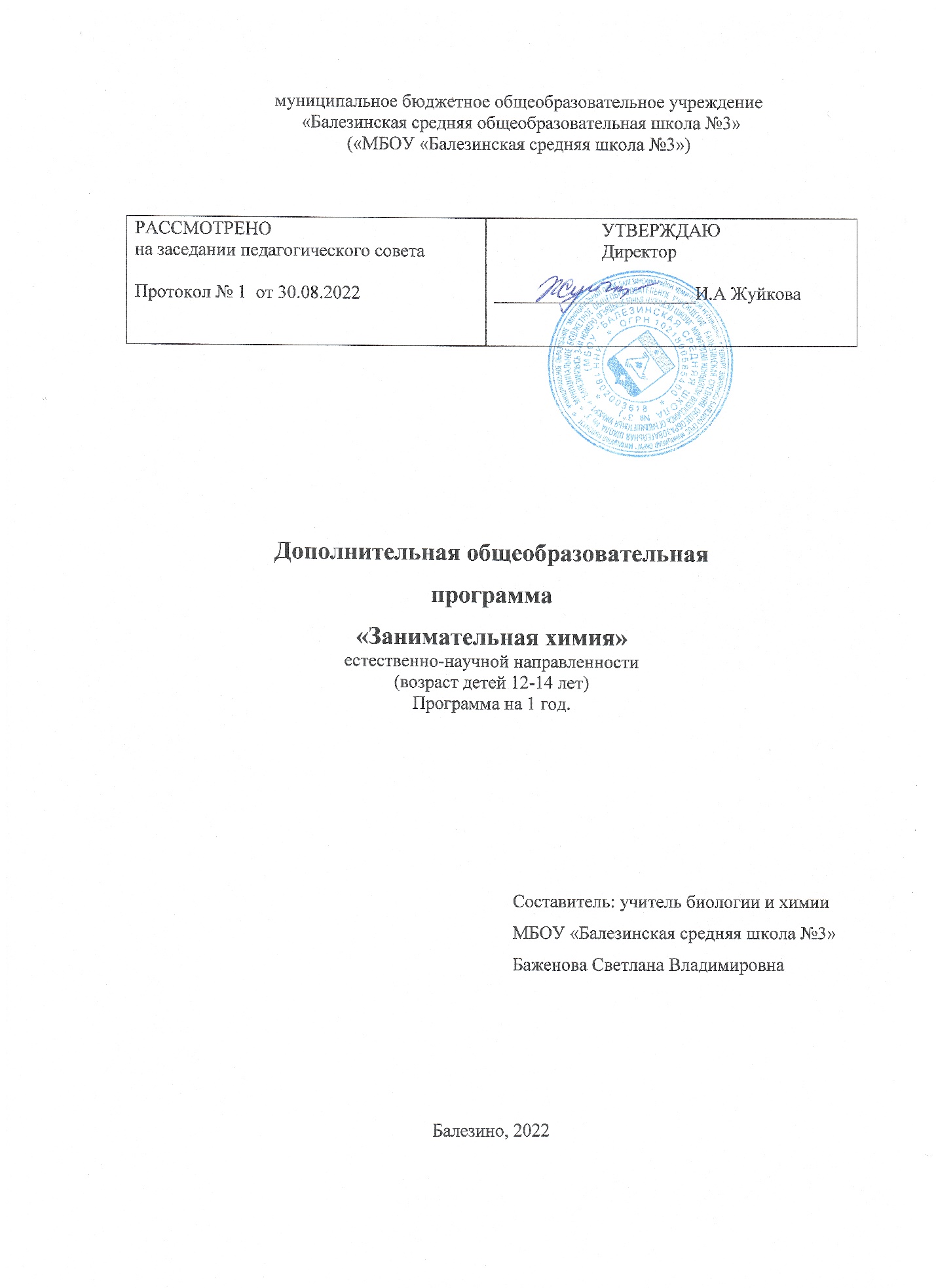 1. ПОЯСНИТЕЛЬНАЯ ЗАПИСКАПрограмма «Занимательная химия» естественно - научной направленности имеет базовый уровень сложности и стимулирует интерес учащихся к изучению окружающего мира, а также получению знаний по предмету «химия».Знания, получаемые в школе по химии, мы не очень часто используем в повседневной жизни, конечно, если мы не связали свою жизнь с химией в профессиональном плане. Тем не менее, этот предмет может стать источником знаний о процессах в окружающем мире, так как только при изучении химии мы знакомимся с составом веществ на нашей Земле. Благодаря этому мы узнаем, каким образом эти вещества влияют на процессы жизнедеятельности организма, да и в целом на саму жизнь человека.Актуальность программы заключается, в том, что курс кружка «Занимательная химия» поможет учащимся в развитии и формировании у школьников первоначального целостного представления о мире на основе сообщения им некоторых химических знаний.В процессе изучения данного курса учащиеся совершенствуют практические умения, способность ориентироваться в мире разнообразных химических материалов, осознают практическую ценность химических знаний, их общекультурное значение для образованного человека. Решение задач различного содержания является неотъемлемой частью химического образования. Решение задач воспитывает у учащихся трудолюбие, целеустремленность, способствует осуществлению политехнизма, связи обучения с жизнью, профессиональной ориентации, вырабатывает мировоззрение, формирует навыки логического мышления.Необходимость введения данного курса обусловлена недостаточной прикладной направленностью базового курса химии 8-9 класса. Отличительной чертой программы является то, что в изучении данного курса использованы понятия, с которыми учащиеся знакомы, они встречаются с ними ежедневно. Это такие понятия, как пища и её состав, а также вредная и полезная пища. Часто люди не задумываются над тем, что они едят, насколько питательны продукты.Данный курс важен потому, что он охватывает теоретические основы химии и практическое назначение химических веществ в повседневной жизни, позволяет расширить знания учащихся о химических методах анализа, способствует овладению методиками исследования. Курс содержит опережающую информацию по органической химии, раскрывает перед учащимися интересные и важные стороны практического использования химических знаний.Новизна дополнительной образовательной программы заключается в возможности изучения учащимися новых тем, не рассматриваемых программой предмета, а именно позволяет строить обучение учащихся с учетом максимального приближения предмета химии к практической стороне жизни, к тому, с чем учащиеся сталкиваются каждый день в быту.Многие вопросы химии неразрывно связаны с физикой, биологией и экологией, и образованному человеку, чем бы  он не занимался в будущем, полезно их знать.Педагогическая целесообразность программы заключается в том, она отвечает потребностям общества и образовательным стандартам общего образования формировании компетентной творческой личности.Программа включает теоретическую и практическую подготовку к изучению веществ, с которыми сталкиваемся каждый день, состоящую в освоении правил техники безопасности и первой помощи, правил работы с веществами.Значительная роль в программе отводится химическому эксперименту. Благодаря этому обучающиеся приобретают мотивацию и интерес дальнейшего изучения предмета.Содержание программы определяется с учётом возрастных особенностей обучающихся, широкими возможностями социализации в процессе общения.2. ЦЕЛИ И ЗАДАЧИ ПРОГРАММЫЦель программы: формирование у учащихся глубокого и устойчивого интереса к миру веществ и химических превращений, приобретение необходимых практических умений и навыков по лабораторной технике; создание условий для раскрытия роли химии как интегрирующей науки естественного цикла, имеющей огромное прикладное и валеологическое значение.Задачи программы:Обучающие:формирование навыков и умений научно-исследовательской деятельности;формирование у учащихся навыков безопасного и грамотного обращения с веществами;формирование практических умений и навыков разработки и выполнения химического эксперимента;продолжить развитие познавательной активности, самостоятельности, настойчивости в достижении цели, креативных способностей учащихся;продолжить формирование коммуникативных умений;формирование презентационных умений и навыков;на примере химического материала начать развитие учебной мотивации школьников на выбор профессии, связанной с химическим производством;дать возможность учащимся проверить свои способности в естественнообразовательной области;формирование основных методов решения задач по химии.Развивающие:Развивать внимание, память, логическое и пространственное воображения;Развивать конструктивное мышление и сообразительность;Расширять профессиональный кругозор, эрудицию, повышать общий уровень образованности и культуры.Воспитательные:Вызвать интерес к изучаемому предмету;Создание педагогических ситуаций успешности для повышения собственной самооценки и статуса учащихся в глазах сверстников, педагогов и родителей;Занимательно и ненавязчиво внедрить в сознание учащихся о необходимости сохранения и укрепления своего здоровья и здоровья будущего поколения.     Направленность программы – естественнонаучная.Основными формами организации учебного процесса являются лекции, беседа, практические занятия, самостоятельная работа, выполнение практических упражнений и заданий, проекты.Формы обучения: индивидуальная, групповая.Участники образовательного процесса: участниками кружка могут быть любые учащиеся 8-9 класса, в количестве 8-10 человек. Продолжительность учебных занятий: программа рассчитана на 34 недель обучения, при часовой недельной нагрузке 2 академических часа в неделю.Формой аттестации является участие детей на конференциях, на неделях, посвященных естественнонаучным дисциплинам, выступления перед младшими классами.3.  СОДЕРЖАНИЕ ПРОГРАММЫ3.1 Учебный план3.2 Содержание учебного плана 1. Химия – наука о веществах.Теория: Правила техники безопасности в химической лаборатории. Средстваиндивидуальной защиты в лаборатории. Знакомство с предметом химия. Чтоизучает. Что такое вещество, реактив, реагент, раствор. 2. Основные химические реактивыТеория: Главные неорганические кислоты. Важнейшие основания. Химический анализ. Научная основа химического анализа. Виды, методы и средства. Количественный и качественный анализ. Практическое значение и применение химического анализа. Практика: Практическое значение и применение химического анализа.3. Хранение материалов и реактивов в химической лаборатории.Практика: Составление таблиц, отражающих классификацию веществ, изготовление этикеток неорганических веществ, составление списка реактивов, несовместимых для хранения.4. Химическая посуда лаборатории.Теория: Мытье химической посуды. Обращение с разбитой посудой, слив реактивов из пробирок после эксперимента. Обучение обращению с химической посудой и оборудованием во время эксперимента.Практика: 1 Изучение названий химической посуды. 2. Тренировка наливания жидкости по нижнему мениску в цилиндр, колбу. 5.Химическое оборудование лаборатории.Теория: Знакомство с химическим оборудованием и приборами в химическойлаборатории.Практика: Нагревание с помощью спиртовки. Правильное расположение пробирки при нагреве веществ. Обращение со спиртовкой во время эксперимента. 6. Решение олимпиадных задачРешение олимпиадных задач различного уровня7. Чистые вещества и смесиТеория: Что такое смесь. Разновидности смесей, значение и области их использования в повседневной жизни человека. 8. Методы разделения смесейПрактика: Применение фильтрования в разделении неоднородных смесей. Разделение смеси песка и соли отстаиванием, выпариванием. Тренировка вырезания и складывания фильтра. Диаметр пор фильтров. Изучение работы со штативом, спиртовкой, чашкой для выпаривания. 9. Растворы: насыщенные и ненасыщенные.Теория: Растворы веществ, значение.Практика: приготовление растворов различной концентрации.10. Изучение методики роста кристаллов.Теория: Образование кристаллов. Рост природных кристаллов в пещерах. Изучение выращивания кристаллов из сульфата меди (можно заменить алюмокалиевыми квасцами, красной кровяной солью или другими веществами). Изготовление затравки. Цвет, прочность, растворимость кристаллов.Практика: Закладка эксперимента на выращивание кристалла сульфата меди.11. Эффектные опыты. Практика: «Водородные мыльные пузыри», «Васильковая роза и розовый василек», «Фараоновы змеи», «Примерзание стакана», «Отсечение руки», «Секретные чернила», «Горючая смесь», «Горящий снег».12. Признаки химических реакций. Теория:  Изменения веществ. Физические и химические явления. Химические реакции. Признаки и условия протекания химических реакций.Практика: Физические явления (плавление парафина, сгибание стеклянной трубки)Химические явления (реакция нейтрализации (сода + уксус))13. Веществ сода.Теория: Вещество сода. Состав, получение в промышленности. Органические и неорганические вещества. Что такое известковая вода.Практика: Опыт с получением углекислого газа из соды, надувание шарика, качественная реакция на углекислый газ с известковой водой, опыт «Угольная пена». Приготовление известковой воды.14. Цветные реакции в химии.Теория: Что такое химическая реакция. Что такое цветная реакция. Какие бывают реакции, если не происходит изменение цвета. Образование осадков, выделение газов в реакциях. Как узнать идет ли реакция?Практика: Опыты «Флаг в пробирке», «Химический цветок», «Вода превращается в вино». На усмотрение преподавателя допускается замена опытов другими для раскрытия темы. 15. Вещество перекись водорода.Теория: Отличие перекиси водорода от воды. Концентрированная перекисьводорода и разбавленная. Техника безопасности обращения с концентрированной перекисью водорода. Применение перекиси водорода как катализатора реакций. Понятие катализатор.Практика: Опыт «Жидкий свет» с перекисью водорода. Объяснение реакций. На усмотрение преподавателя допускается замена опытов другими для раскрытия темы. 16. Индикаторы.Теория: Что такое индикатор и для чего он используется. Бумажный универсальный индикатор. Какие вещества входят в состав бумажного индикатора. Шкала универсального индикатора. Что такое значение рН.Практика: Действие метилового оранжевого на кислоту.Действие фенолфталеина на щелочь. Рисование с помощью фенолфталеина ищелочи.Измерение универсальным индикатором растворов кислот, щелочей, солей. 17. Плотность жидкости.Теория: Почему одни жидкости смешиваются, а другие нет? Понятие о концентрации. Зависимость плотности от концентрации жидкости. Рассуждаем о плотности на примере раствора сахара (или соли). Плотность горячей и холодной воды. Плотность горячего и холодного пара в бане.Практика: Опыт «Радуга в пробирке» (сахарная или соленая вода разной концентрации), подкрашенная в разные цвета.Демонстрационный опыт с горячей и холодной водой, подкрашенных в синий и красный цвета. 18. Опыты, которые можно сделать домаТеория: Химические вещества на нашей кухне: состав веществ, органические, неорганические вещества, применение в химической лаборатории. Химические вещества из домашней аптечки. Практика: Опыты с крахмалом, содой, сахаром, солью и другими химическими веществами, применяемыми в быту.Опыты, которые можно сделать дома с салициловой, лимонной кислотой, аскорбиновой кислотой, иодом, тетраборатом натрия, аспирином и другими химическими веществами, применяемыми в быту. 19. Проверка знаний.Практика: Проверка знаний изученного материала программы в виде контрольной работы. 20. Химические вещества – кислоты.Теория: Понятие о химических соединениях кислотах в химии. Состав кислот. Техника безопасности при работе с кислотами. Кислоты в нашем быту. Командная игра по названиям кислот. Практика: Изучение некоторых общих свойств кислот. Почему разрушается эмаль и яичная скорлупа? 21. Химические вещества – щелочи.Теория: Понятие о химических соединениях щелочах. Состав щелочей. Техника безопасности при работе со щелочами. Щелочи в нашем быту. Применение. Практика: Изучение свойств щелочей.22. Углекислый газ.Теория: Углекислый газ в природе и жизни человека. Практика: Получение углекислого газа. 23. Газ кислород Теория: Газ кислород в природе и жизни человека. Практика: Получение кислорода. 24. Игра-квест. Обобщение знаний по пройденным темам.25. Вода. Свойства воды.Теория: Вода-главное химическое соединение для жизни на Земле. Состав воды. Практика: Свойства воды. Способы очистки воды.26. Поваренная соль – “плюсы” и “минусы”Теория: Что такое поваренная соль? Добыча. Польза и вред соли. Биологическое значение.Практика: содержание поваренной соли в продуктах питания.27. Пищевые продукты. Пищевая ценность продукта.Теория: Что мы едим? Из чего состоит пища? Пищевая ценность белков, углеводов, жиров. Процессы, происходящие при варке овощей.Практика: Расчет пищевой ценности продукта.28. Пищевые добавки. Практикум исследование «Чипсы».Теория: Пищевые добавки – полезные и вредные. Классификация и влияние на организм. Практика: Практикум исследование «Чипсы». Расшифровка пищевых добавок.29. Практикум исследование «Шоколад». Практикум исследование «Жевательная резинка»Практика: Исследование продуктов питания на наличие в них опасных пищевых добавок и воздействие их на организм человека.30. Проектная деятельность.Теория: Проектная деятельность – способ организации познавательно-трудовой деятельности обучающихся для проектирования, создания и изготовления реального объекта (продукта труда).Практика: Выбор темы  проекта. Сбор информации для разработки проекта, работа обучающихся с различными источниками информации. Выполнение проекта.31. Защита проекта.Практика: Представление индивидуального исследовательского проекта.32. Итоговое занятие.Подведение итогов работы кружка за год.4. ПЛАНИРУЕМЫЕ РЕЗУЛЬТАТЫЛичностные результаты 1. Познавательные – умение выделять необходимую информацию, чтобы провести эксперимент, выдвигать гипотезы почему получился или не получился предполагаемый результат.2. Коммуникативные – умение высказывать и аргументировать свою точку зрения при обсуждении предполагаемых практических результатов3. Регулятивные – умение планировать и анализировать свою деятельность, вносить необходимые изменения и дополнения в план действий, действовать по заданной инструкции, оценивать свой результат.Предметные результаты 1. Умение применять на практике навыки работы с химической посудой иоборудованием лаборатории. 2. Умение применять на практике изученные теоретические знания. 3. Знание правил техники безопасности при работе с веществами в химической лаборатории. 4.Умение наблюдать химические эксперименты.Метапредметные результаты 1. Умение находить необходимую информацию в дополнительных источниках, в сети Интернет, у представителей старшего поколения. 2. Умение работать со специальным оборудованием 3. Умение организовать свою экспериментальную работу 4. Умение использовать теоретические знания на практике 5. Умение планировать и выполнять задания по алгоритму и творчески решать поставленную задачу.5. КОНТРОЛЬНО-ИЗМЕРИТЕЛЬНЫЕ МАТЕРИАЛЫФормой итогового контроля является защита проекта, которая проводится в форме доклада с презентацией по теме исследовательского проекта, представлением основных выводов, ответов на вопросы слушателей. Проектная деятельность – самостоятельная творческая деятельность обучающихся, результатом которой является информационный продукт – оформленный проект, обладающий новизной.В работе над проектом можно выделить шесть основных этапов.Подготовка: формулирование темы проекта, его целей и задач, определение источников информации.Планирование: выбор способов отбора и анализа информации, разработка плана действий; выдвижение гипотез.Исследование: разработка методики проведения химического эксперимента и ее реализация в процессе выполнения проекта.Подведение итогов и формулирование выводов: анализ собранной теоретической и экспериментальной информации, оформление результатов, формулировка выводов.Представление результатов: подготовка презентации, выступление с основными идеями проведенной работы, участие в научной дискуссии.Рефлексия: самооценка и оценка результатов и процесса проведения исследования учителем, одноклассниками, общностью.Темы проектов и исследований Желтое, красное, зеленое – какое полезнее? (О яблоках).Жевательная резинка: мифы и реалииЧипсы – вредная еда?Удивительный крахмалШоколад: вред или польза?Напиток «Coca-Cola» - яд малыми дозамиВлияние энергетических напитков на организм человека"Витамин С в продуктах питанияВлияние индикаторов на жизнь человека.Съедобное из несъедобного (о синтетической пище).6. УСЛОВИЯ РЕАЛИЗАЦИИ ПРОГРАММЫКадровое обеспечение Дополнительную общеобразовательную программу «Химия вокруг нас» реализует учитель химии.Материально-техническое обеспечениеУчебный кабинетОборудование и материалы:компьютер;медиапроектор.стандартный набор химических реактивов (кислоты, щёлочи, оксиды,соли);измерительные приборы;стеклянная и фарфоровая посуда;металлические штативы; нагревательные приборы; весы.В качестве дидактических материалов используются наглядные пособия: таблица растворимости и периодическая таблица Д. И. Менделеева.В качестве методических материалов применяются различные публикации по химии методических разработок и планов конспектов занятий; методических указаний и рекомендаций к практическим занятиям.Информационное обеспечение Учебная литература, химические справочники, методические разработки, интернет-источникиСписок литературыДля учеников1. Габриелян О.С.  Химия. 8 класс: учеб. для общеобразоват. учреждений.– 8 – е изд., испр. – М. : Дрофа, 2019. – 287, [1] с.: ил.2.Белько Е. Веселые научные опыты для детей. Увлекательные эксперименты в домашних условиях СПб.: Питер, 2020.-64 с.3. Левицкий М.М. Увлекательная химия. Просто о сложном, забавно о
серьезном.- АСТ:Астрель, 2008.-448 с.4. Сиборг Г. Химия. Курс для средней школы.-М.: Мир, 1971.-680 с. 5. Спектор А., Аниашвили К.С. Научные опыты и эксперименты.-АСТ:
Астрель, 2020.-120 с.
Для учителя1. Балуева Г.А, Осокина Д.Н. Все мы дома химики.-М.: Химия, 1979.-127 с. 2. Белько Е. Веселые научные опыты для детей. Увлекательные эксперименты в домашних условиях СПб.: Питер, 2020.-64 с.3. Коновалов В.Н. Техника безопасности при работах по химии. Пособие для
учителя.-3-е издание.-М.: Просвещение.1980-128 с. 4. Левицкий М.М. Увлекательная химия. Просто о сложном, забавно о
серьезном.- АСТ:Астрель, 2008.-448 с. 6. Леенсон И.А. Занимательная химия (серия Школьнику для развития
интеллекта).-М.:РОСМЭН.2000.-104 с. 7. Сиборг Г. Химия. Курс для средней школы.-М.: Мир, 1971.-680 с. 8. Габриелян О.С. Пищевые добавки. 10-11 классы. Профильное обучение. М.: Дрофа, 2010. – 93 с.№Наименование темКоличество часовКоличество часовКоличество часовФормы контроля№Наименование темВсегоВ том числеВ том числеФормы контроля№Наименование темВсегоТеорияПрактикаФормы контроляХимия наука о веществах. ТБ11Основные химические реактивы211Хранение материалов иреактивов в химическойлаборатории.11Химическая посуда лаборатории211Химическое оборудование лаборатории.11Решение олимпиадных задач615Чистые вещества и смеси11Методы разделения смесей22Растворы. Насыщенные и ненасыщенные.211Изучение методики роста кристаллов211Эффектные опыты22Признаки химических реакций211Вещество сода211Цветные реакции в химии10,50,5Вещество перекись водорода211Индикаторы10,50,5Плотность жидкости211Опыты, которые можно сделать дома211Проверка знаний11Химические вещества – кислоты211Химические вещества – щелочи211Углекислый газ211Газ кислород211Игра-квест11Вода. Свойства воды211Поваренная соль – “плюсы” и “минусы”211Пищевые продукты. Пищевая ценность продукта. 211Пищевые добавки. Практикум исследование«Чипсы».211Практикум исследование«Шоколад»Практикум исследование«Жевательная резинка»11Проектная деятельность1248Защита проекта22Защита проектаИтоговое занятие11Всего682642